III. Дополнительный релаксационный и аккомодационный комплексы

Упражнения 36 — 46 направлены на сброс зрительного напряжения. Продолжительность выполнения всех упражнений - 3 минуты.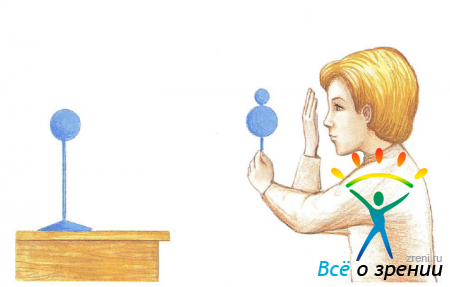 Рис. 36. Аккомодационный комплекс. Переключение взгляда с ближнего на дальний объект и обратно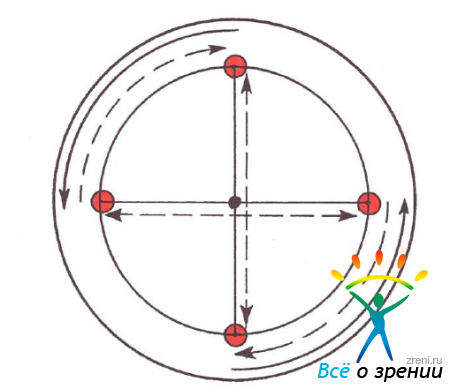 Рис. 37.1. Глазной тренинг с использованием специальной таблицы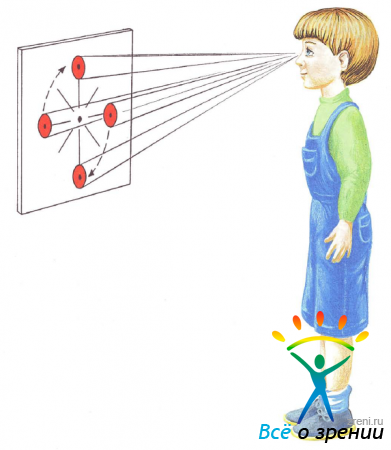 Рис. 37.2. Перемещение взгляда с одного кpyra на друrой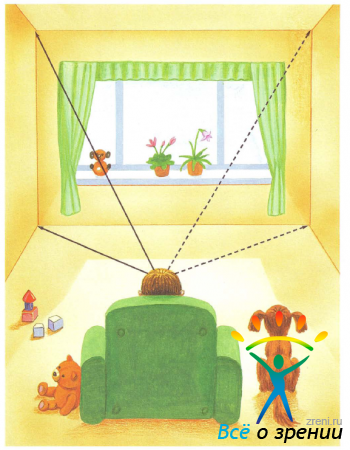 Рис. 38.1 Повороты глазных яблок по визуальным контуром окружающих предметов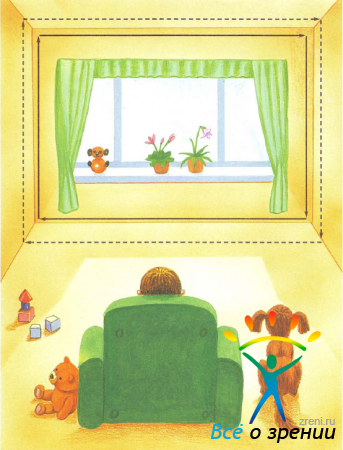 Рис. 38.2. Перемещение взгляда по периметру окружающих предметов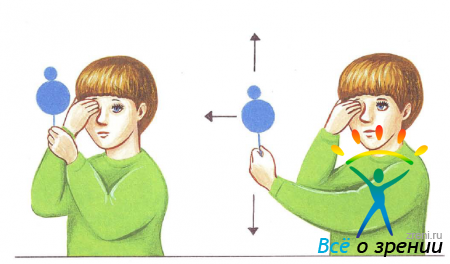 Рис. 39.1. Повороты rлаэноrо яблока в различных направлениях с использованием тест-объекта в монокулярном режиме)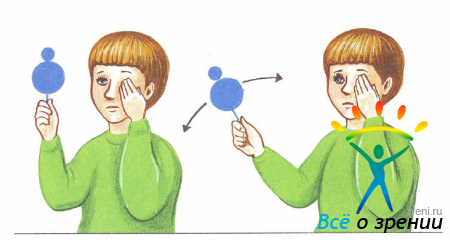 Рис. 39.2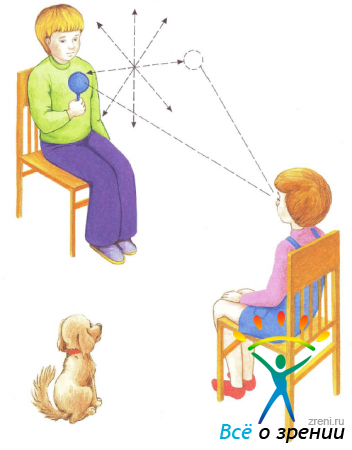 Рис. 40. Выполнение поворотов глазных яблок в различных направлениях с помощью партнера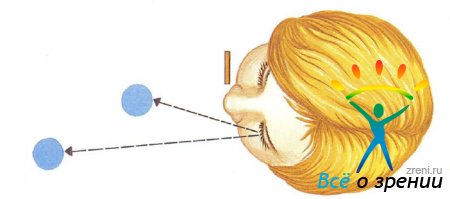 Рис. 41.1. Упражнение для цилиарной мышцы в монокулярном режиме для левого глаза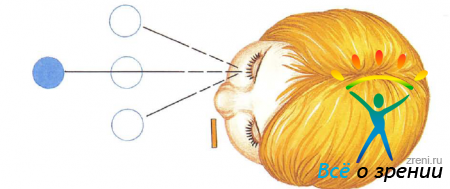 Рис. 41.2. Упражнение для цилиарной мышцы в монокулярном режиме для npавoгo глаза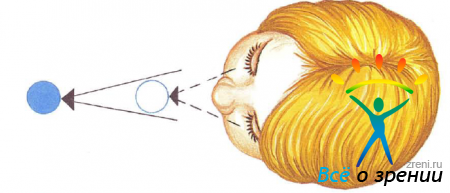 Рис. 41.3. Упражнение для цилиарной мышцы для обоих глаз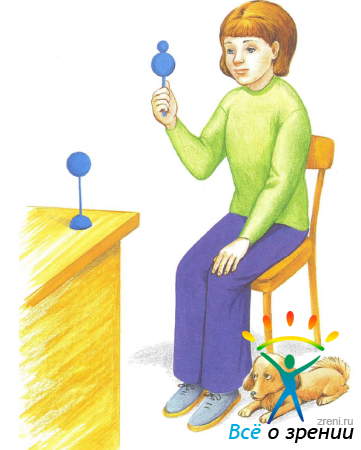 Рис 42. Упражнение дna тренировки цилиарной мышцы в бинокуларном режиме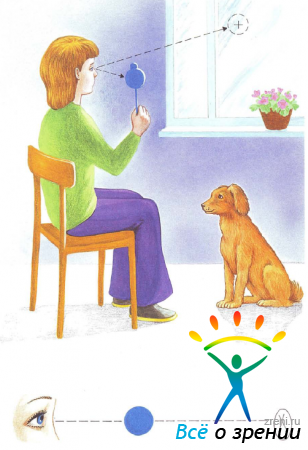 Рис. 43. Упражнение «Метка на стекле»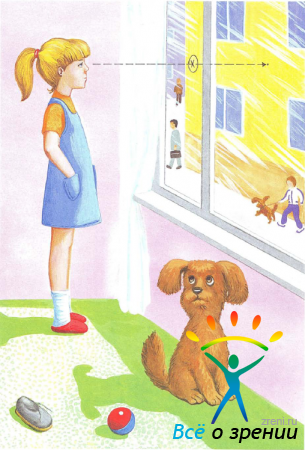 Pис. 44.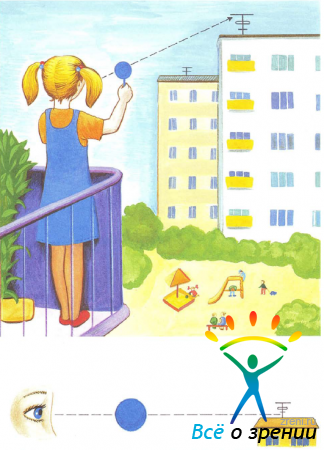 Рис 45. Аккомодационное упражнение с использованием естественных отдаленных объектов (здания и т.д.)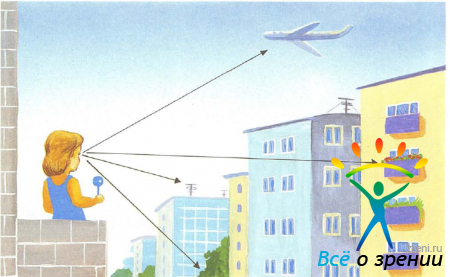 Рис. 45.1. Аккомодационное упражнение с использованием природных ландшафтов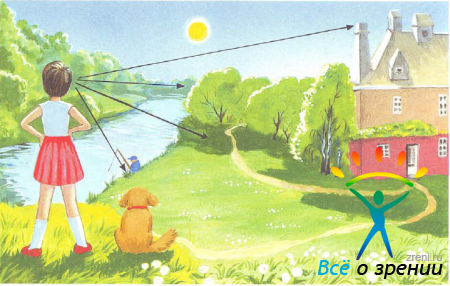 Рис. 46. Взгляд на отдаленно расположенные объекты на открытом ландшафте (для расслабления и отдыха глаз)